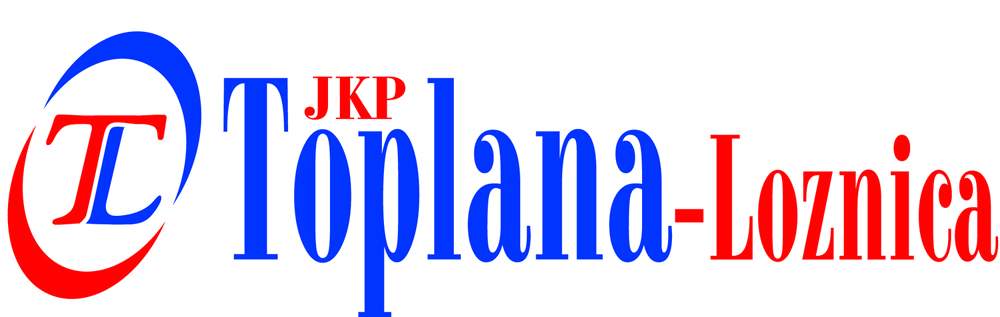 	www.lotoplana.co.rsБрој: 572-1Датум: 21.08.2017. год.ЛозницаПредмет: одговори на питања за ЈНМВ-Д-01/17 (поновљени поступак).Сагласно одредбама Закона о јавним набавкама („Службeни глaсник РС", бр. 124/12, 14/15 и 68/15), Комисија за јавну набавку у поступку јавне набавке добара – ЈНМВ-Д-01/17 (поновљени поступак) – набавка материјала за хемијску припрему воде за даљински систем грејања у 2017. години, на захтев потенцијалног понуђача, објављује додатна појашњења:Потенцијални понуђач је затражио додатне информације или појашњења конкурсне документације и свој захтев формулисао у 11 (једанаест) питања, од којих су у питањима означеним бр. 1, 2, 3, 4, 5, 6, 7 и 8 садржана једна те иста питања, захтеви за изменом конкурсне документације и констатације који се понављају у свим наведеним питањима, а која гласе:- Зашто су уско дефинисане компоненте које средство за кондиционирање воде у систему даљинског грејања треба да има?- Који су техничко технолошки разлози за такав став?- Да ли је неопходно тако уско дефинисан опсег окарактерисати и процентуалним уделом у којима те компоненте могу бити присутне у мултифункционалном средству?- Да ли ће се понуда сматрати прихватљивом и одговарајућом уколико понуђени производ у свом саставу садржи друго средство, које постиже исте тражене функције?- Конкурсну документацију је потребно изменити и одредити техничке карактеристикетраженог добра сходно функцијама које тражена течност треба да постигне у системудаљинског грејања, а не таксативним преписивањем искључивог хемијског саставатраженог добра;- Да сачињена конкурсна документација дискриминише производе који се сходнодекларисаним функцијама апсолутно могу применити у датом систему даљинског грејања и да се истовремено угрожавају основна начела поступка јавне набавке;- Да су техничке карактеристике траженог добра описане на начин који јасно осликавахемијски састав само једног (и то одређеног) производа за третман воде на тржишту.ПИТАЊЕ 1.:Имајући у виду да је на страни 4. предметне конкурсне документације, у оквируглаве која садржи опис техничких карактеристика траженог добра, исподподнаслова „Bрста, техничке карактеристике, квалитет, количина и опис добара,радова или услуга, начин спровођења контроле и обезбеђивања гаранцијеквалитета, рок извршења или испоруке добара, евентуалне додатне услуге и сл.“,испод наслова “Техничка спецификација” и поднаслова “Квалитет и састав добара”наведено је: „производ у свом саставу треба да садржи – натријум или калијумхидроксид од 5% до 20%. Натријум или калијум хидроксид су добро познате јакебазе које чине мултифункционалну течну смешу чине алкалном (базном) у целинии примарно имају сврху да изврше корекцију pH вредности у води којукондиционирају. Пошто се ради о мултифункционалним хемикалијама, које имајувише компоненати у свом саставу, способности хемикалије да коригује pHвредност доприносе и друге компоненте из састава хемикалије, тако да свакипотенцијални понуђач може да има хемикалије натријум или калијум-хидроксид уразличитим уделима који могу бити условљени и присуством других компоненти усаставу хемикалије, а да опет хемикалија као целина врши тражену фунцкијузахтевану од стране потенцијалног купца. Питање за наручиоца гласи: Да ли јенеопходно, поред већ уско дефинисаних компоненти које средство закондиционирање воде у систему даљинског грејања треба да има, тражити и ускодефинисати опсег, окарактерисан процентуалним уделом, у којима те компонентемогу бити присутне у мултифункционалном средству? Уколико наручилацинсистира да искључиво буду прихватљив натријум или калијум хидроксид у уделуод 5% до 20%, који су техничко-технолошки разлози за такав став? Истовременоуказујемо у смислу, одредбе члана 63 став 2. ЗЈН, да је конкурсну документацијупотребно изменити и појаснити на начин да се карактеристике траженог добра ињен хемијски састав одреди сходно функцијама које тражена течност треба дапостигне у систему даљинског грејања, а не таксативним преписивањемискључивог хемијског састава траженог добра, јер се на начин на који је тренутносачињена конкурсна документација неоправдано дискриминишу производи који сесходно декларисаним функцијама апсолутно могу применити у датом системудаљинског грејања и истовремено се угрожавају основна начела поступка јавненабавке. Такође сматрамо да су техничке карактеристике траженог добра уконкурсној документацији описане на начин који јасно осликава хемијски саставсамо једног (и то одређеног) производа за третман воде на тржишту, што додатнопотврђује наш став да је конкурсну документацију потребно изменити.ПИТАЊЕ 2.:Имајући у виду да је на страни 4. предметне конкурсне документације, у оквируглаве која садржи опис техничких карактеристика траженог добра, исподподнаслова „Bрста, техничке карактеристике, квалитет, количина и опис добара,радова или услуга, начин спровођења контроле и обезбеђивања гаранцијеквалитета, рок извршења или испоруке добара, евентуалне додатне услуге и сл.“,испод наслова “Техничка спецификација” и поднаслова “Квалитет и састав добара”наведено је: „производ треба у свом саставу да садржи: танин или хидрокинон“, дали ће се понуда сматрати прихватљивом и одговарајућом уколико понуђенипроизвод не садржи хидрокинон или танин, али у свом саставу садржи другосредство, које постиже исте тражене функције за везивањ раствореног кисеоника уводи? Уколико наручилац инсистира да искључиво буду прихватљиви хидрокинонили танин, који су техничко-технолошки разлози за такав став? Истовременоуказујемо у смислу одредбе члана 63 став 2. ЗЈН, да је конкурсну документацијупотребно изменити и појаснити на начин да се карактеристике траженог добра ињен хемијски састав одреди сходно функцијама које тражена течност треба дапостигне у систему даљинског грејања, а не таксативним преписивањемискључивог хемијског састава траженог добра, јер се на начин на који је тренутносачињена конкурсна документација неоправдано дискриминишу производи који сесходно декларисаним функцијама апсолутно могу применити у датом системудаљинског грејања и истовремено се угрожавају основна начела поступка јавненабавке. Такође сматрамо да су техничке карактеристике траженог добра уконкурсној документацији описане на начин који јасно осликава хемијски саставсамо једног (и то одређеног) производа за третман воде на тржишту, што додатнопотврђује наш став да је конкурсну документацију потребно изменити.ПИТАЊЕ 3.:Имајући у виду да је на страни 4. предметне конкурсне документације, у оквируглаве која садржи опис техничких карактеристика траженог добра, исподподнаслова „Bрста, техничке карактеристике, квалитет, количина и опис добара,радова или услуга, начин спровођења контроле и обезбеђивања гаранцијеквалитета, рок извршења или испоруке добара, евентуалне додатне услуге и сл.“,испод наслова “Техничка спецификација” и поднаслова “Квалитет и састав добара”наведено је: „производ у свом саставу треба да садржи – тринатријум фосфат до2%“, да ли ће се понуда сматрати прихватљивом и одговарајућом уколикопонуђени производ не садржи тринатријум фосфат до 2%, али у свом саставусадржи друго средство, које постиже исте тражене функције стварања заштитепреко металних површина и везивања преостале тврдоће? Уколико наручилацинсистира да искључиво буду прихватљив само тринатријум фосфат до 2%, који сутехничко-технолошки разлози за такав став? Истовремено указујемо у смислу,одредбе члана 63 став 2. ЗЈН, да је конкурсну документацију потребно изменити ипојаснити на начин да се карактеристике траженог добра и њен хемијски састав одреди сходно функцијама које тражена течност треба да постигне у систему даљинског грејања, а не таксативним преписивањем искључивог хемијског састава траженог добра, јер се на начин на који је тренутно сачињена конкурснадокументација неоправдано дискриминишу производи који се сходно декларисаним функцијама апсолутно могу применити у датом систему даљинског грејања и истовремено се угрожавају основна начела поступка јавне набавке. Такође сматрамо да су техничке карактеристике траженог добра у конкурсној документацији описане на начин који јасно осликава хемијски састав само једног (и то одређеног) производа за третман воде на тржишту, што додатно потврђује наш став да је конкурсну документацију потребно изменити.ПИТАЊЕ 4.:Имајући у виду да је на страни 4. предметне конкурсне документације, у оквируглаве која садржи опис техничких карактеристика траженог добра, испод поднаслова „Bрста, техничке карактеристике, квалитет, количина и опис добара, радова или услуга, начин спровођења контроле и обезбеђивања гаранције квалитета, рок извршења или испоруке добара, евентуалне додатне услуге и сл.“, испод наслова “Техничка спецификација” и поднаслова “Квалитет и састав добара” наведено је: „производ у свом саставу треба да садржи – тринатрију фосфат до 2%. Тринатријум фосфат има за фунцкију да формира заштитни фосфатни слој преко металних површина и да стабилизује преосталу тврдоћу. Виша количина фосфата у води не може да представља проблем, може само да остварјуе бољи ефекат у смислу заштите од корозије у систему даљинског грејања, стога је и боље уколико је присутан и у већем проценту од 2%. Питање за наручиоца гласи: Зашто је неопходно, поред већ уско дефинисаних компоненти које средство за кондиционирање воде у систему даљинског грејања треба да има, тражите и уско дефинишете опсег, окарактерисан процентуалним уделом, у којима те компоненте могу бити присутне? Пошто се ради о мултифункционалним хемикалија које имају више хемијских супстанци у свом саставу, потребно је направити баланс између хемијских супстанци како би средство за кондиционирање имало и могло да оствари своју намену, стога је удео фосфата у неким хемикалија већи у некиммањи али опет то не треба да представља ограничавајући фактор за понуђачауколико његова хемикалија може да оствари жељене функције захтеване од наручиоца. Сматрамо да су техничке карактеристике траженог добра у конкурсној документацији описане на начин који јасно осликава хемијски састав само једног (и то одређеног) производа за третман воде на тржишту, што додатно потврђује наш став да је конкурсну документацију потребно изменити.ПИТАЊЕ 5.:Имајући у виду да је на страни 4. предметне конкурсне документације, у оквиру главе која садржи опис техничких карактеристика траженог добра, испод поднаслова „Bрста, техничке карактеристике, квалитет, количина и опис добара, радова или услуга, начин спровођења контроле и обезбеђивања гаранције квалитета, рок извршења или испоруке добара, евентуалне додатне услуге и сл.“, испод наслова “Техничка спецификација” и поднаслова “Квалитет и састав добара” наведено је: производ у свом саставу треба да садржи алгинат, мануронат или фосфонат, да ли ће се понуда сматрати прихватљивом и одговарајућом уколико понуђени производ не садржи алгинат, мануронат или фосфонат, али у свом саставу садржи друго средство, које постиже исту тражену функцију за везивање и стабилизацију преостале тврдоће? Зашто се траже ове компоненте које имају функцију везивања преостале тврдоће када је већ претходно тражено да средство за кондиционирање има компоненту тринатријум фосфат која такође итекако има функцију везивања и стабилизацију преостале тврдоће? Уколико наручилац инсистира да искључиво прихватљиви буду алгинат, мануронат или фосфонат, који су техничко-технолошки разлози за такав став? Истовремено указујемо у смислу одредбе члана 63 став 2. ЗЈН, да је конкурсну документацију потребно изменити и појаснити на начин да се карактеристике траженог добра и њен хемијски састав одреди сходно функцијама које тражена течност треба да постигне у систему даљинског грејања, а не таксативним преписивањем искључивог хемијског састава траженог добра, јер се на начин на који је тренутно сачињена конкурсна документација неоправдано дискриминишу производи који се сходно декларисаним функцијама апсолутно могу применити у датом систему даљинског грејања и истовремено се угрожавају основна начела поступка јавне набавке. Такође сматрамо да су техничке карактеристике траженог добра у конкурсној документацији описане на начин који јасно осликава хемијски састав само једног (и то одређеног) производа за третман воде на тржишту, што додатно потврђује наш став да је конкурсну документацију потребно изменити. Садржином конкурсне документације је потребно дозволити да се тражена функција отклањања постојећих наслага може остварити и другом хемијском компонентом осим алгинат, мануронат или фосфонат.ПИТАЊЕ 6.:Имајући у виду да је на страни 4. предметне конкурсне документације, у оквиру главе која садржи опис техничких карактеристика траженог добра, испод поднаслова „Bрста, техничке карактеристике, квалитет, количина и опис добара, радова или услуга, начин спровођења контроле и обезбеђивања гаранције квалитета, рок извршења или испоруке добара, евентуалне додатне услуге и сл.“, испод наслова “Техничка спецификација” у поднаслова “Квалитет и састав добара” наведено је: производ у свом саставу треба да садржи - скроб или полиакрилате, да ли ће се понуда сматрати прихватљивом и одговарајућом уколико понуђени производ не садржи скроб и полиакрилате, али у свом саставу садржи друго средство, које постиже исту тражену функцију кондиционирања муља? Уколико наручилац инсистира да искључиво прихватљиви буду скроб или полиакрилати, који су техничко-технолошки разлози за такав став? Истовремено указујемо у смислу одредбе члана 63 став 2. ЗЈН, да је конкурсну документацију потребно изменити и појаснити на начин да се карактеристике траженог добра и њенхемијски састав одреди сходно функцијама које тражена течност треба да постигнеу систему даљинског грејања, а не таксативним преписивањем искључивог хемијског састава траженог добра, јер се на начин на који је тренутно сачињена конкурсна документација неоправдано дискриминишу производи потенцијалних понуђача и истовремено се угрожавају основна начела поступка јавне набавке. Такође сматрамо да су техничке карактеристике траженог добра у конкурсној документацији описане на начин који јасно осликава хемијски састав само једног (и то одређеног) производа за третман воде на тржишту, што додатно потврђује наш став да је конкурсну документацију потребно изменити. Садржином конкурсне документације је потребно дозволити да се тражена функција кондиционирања муља може остварити и другом хемијском компонентом осим скроба и полиакрилата.ПИТАЊЕ 7.:Имајући у виду да је на страни 4. предметне конкурсне документације, у оквиру главе која садржи опис техничких карактеристика траженог добра, испод поднаслова „Bрста, техничке карактеристике, квалитет, количина и опис добара, радова или услуга, начин спровођења контроле и обезбеђивања гаранције квалитета, рок извршења или испоруке добара, евентуалне додатне услуге и сл.“, испод наслова “Техничка спецификација” и поднаслова “Квалитет и састав добара” наведено је: производ у свом саставу треба да садржи лигнин или НТА, да ли ће се понуда сматрати прихватљивом и одговарајућом уколико понуђени производ не садржи лигнин или НТА, али у свом саставу садржи друго средство, које постиже исту тражену функцију за отклањање постојећих наслага? Уколико наручилац инсистира да искључиво прихватљиви буду лигнин или НТА, који су техничко-технолошки разлози за такав став? Истовремено указујемо у смислу одредбе члана 63 став 2. ЗЈН, да је конкурсну документацију потребно изменити и појаснити на начин да се карактеристике траженог добра и њен хемијски састав одредисходно функцијама које тражена течност треба да постигне у систему даљинског грејања, а не таксативним преписивањем искључивог хемијског састава траженог добра, јер се на начин на који је тренутно сачињена конкурсна документација неоправдано дискриминишу производи потенцијалних понуђача и истовремено се угрожавају основна начела поступка јавне набавке. Такође сматрамо да су техничке карактеристике траженог добра у конкурсној документацији описане на начин који јасно осликава хемијски састав само једног (и то одређеног) производа за третман воде на тржишту, што додатно потврђује наш став да је конкурсну документацију потребно изменити. Садржином конкурсне документације је потребно дозволити да се тражена функција отклањања постојећих наслага може остварити и другом хемијском компонентом осим лигнин или НТА.ПИТАЊЕ 8.:Имајући у виду да је на страни 4. предметне конкурсне документације, у оквиру главе која садржи опис техничких карактеристика траженог добра, испод поднаслова „Bрста, техничке карактеристике, квалитет, количина и опис добара, радова или услуга, начин спровођења контроле и обезбеђивања гаранције квалитета, рок извршења или испоруке добара, евентуалне додатне услуге и сл.“, испод наслова “Техничка спецификација” и поднаслова “Квалитет и састав добара” наведено је: производ у свом саставу треба да садржи – деривате гликола или полисилоксана, због чега је наведено прописано када у физичко-хемијским условима који су заступљени у системима даљинког грејања не долази до стварања пене на површини воде јер температура воде не прелази температуру кључања? Добро је познато да борба против формирања пене у води може бити неопходно када се користи производе који садрже танате или алгинати или лигнин деривате, јер ове супстанце имају ефекат као површински активне материје који индукује формирање пене и које се морају контролисати додатним компонентама. Један од могућих проблема који могу довести до пенушања воде јесте присуство органских материја у већим количинама од 30 мг/л утрошка КМнО4, али обзиром да се топловодни систем града Лознице допуњава градском водом органске материје су испод 8 мг/л утрошка КМнО4 стога то не може да буде разлог и евентуални извор проблема. Сматрамо да су наведене компоненте сувишне те да је прописана само како би техничке карактеристике траженог добра у конкурсној документацији биле описане на начин који јасно „осликава“ хемијски састав само једног (и то одређеног) производа за третман воде на тржишту, што додатно потврђује наш став да је конкурсну документацију потребно изменити. Да ли ће се понуда сматрати прихватљивом и одговарајућом уколико понуђени производ не садржи гликол или полисилоксан? На начин на који је тренутно сачињена конкурнсна документација неоправдано се дискриминишу производи који се сходно декларисаним функцијама апсолутно могу применити у датом систему даљинског грејања и истовремено се угрожавају основна начела поступка јавне набавке.Одговор на питања 1, 2, 3, 4, 5, 6, 7 и 8, захтеве за изменом конкурсне документације, констатације и питања потенцијалног понуђача, сажето наведени у претходним алинејама:Наручилац има законску обавезу да техничке карактеристике којима специфицира добра која набавља, одреди тако да омогући припремање одговарајућих понуда, а сваки конкретни поступак, па и овај, спроводи у циљу задовољења објективних потреба, те је у том смислу конкурсном документацијом дефинисао захтеве који одговарају таквим потребама, водећи при томе рачуна о сврси јавне набавке, о квалитету добра које је предмет исте и квалитету воде у систему даљинског грејања који треба постићи и којим ће се заштити опрема у систему даљинског грејања.Наручилац је одредио хемијске супстанце које улазе у састав мултифункционалне течне смесе и не уско, као то наводи потенцијални понуђач, већ широко и алтернативно, а за поједине хемијске супстанце одређен је и процентуални омер, али у опсегу од до или само до одређеног нивоа у саставу производа, што значи да је средство за третман воде конкретизовано кроз наведене хемијске супстанце, једну или више њих и у широком омеру за поједине предложене хемијске супстанце, све у циљу одржавања квалитета воде у систему даљинског грејања на потребном нивоу.Према томе, наручилац није прописао тачан хемијски састав мултифункционалне течне смесе, нити врсту и односе хемијских супстанци у смеси, већ је техничке карактеристике дефинисао у складу са практичним сазнањима да предложене хемијске супстанце у синергистичком дејству дају оптималне резултате у заштити и одржавању система даљинског грејања.Мултифункционална течна смеса, чију основу чине предложене хемијске супстанце, показала се у пракси као најуспешније и најефикасније хемијско средство у систему даљинског грејања из разлога што је употребом смесе на бази предложених хемијских супстанци постигнут квалитет воде који омогућава оптималан рад система, најбољу заштиту од корозије обојених и необојених метала и смањење присуства метала и других примеса у води на најмању могућу меру, док су трошкови одржавања система смањени.Имајући у виду наведено, наручилац остаје при дефинисаним техничким карактеристикама траженог добра у конкурсној документацији, јер се истим не дискриминишу други производи, не крше основна начела јавних набавки, нити предложени хемијски састав фаворизује одређени производ, нити је хемијски састав мултифункционалне течне смесе искључив, нити пак ограничавајући, већ предложени хемијски састав даје могућност укључивања више предложених хемијских супстанци и у различитим односима.ПИТАЊЕ 9.:Имајући у виду да је на страни 4. предметне конкурсне документације, у оквиру главе која садржи опис техничких карактеристика траженог добра, испод поднаслова „Bрста,техничке карактеристике, квалитет, количина и опис добара, радова или услуга, начинспровођења контроле и обезбеђивања гаранције квалитета, рок извршења или испорукедобара, евентуалне додатне услуге и сл.“, испод наслова “Техничка спецификација” иподнаслова “Физичко-хемијска својства добра” наведено је: да п-алкалитет 1% растворапонуђеног добра мора бити већи од 40 ммол/л. Из ког разлога се тражи овакво својствосредства за кондиционирање као њена физичко-хемијска карактеристика? Мултифункционална хемикалија, сама реч каже има више фунцкија, која има за потребуда заштити свеобухватни систем од корозије (уклањање кисеоника, формирање заштитних слојева на металним површинама, корекцију pH вредности итд.) док оваквафизичко хемијска карактеристика указује само на велико присуство јаке базе у средству за кондиционирање потенцијалног понуђача које има за фунkцију само корекцију pHвредности. Корекција pH вредности је само један од потребних параметара како би сеобезбедила адекватна заштита система од корозије. Сувише уско се дефинишекарактеристика траженог добра уместо да се обрати пажња на мултифункционалносредство као на једну целину која се као целина кондиционира у систем и тако обављасвоју функцију. Сматрамо да је наведен функција сувишна те да је прописана само како би техничкекарактеристике траженог добра у конкурсној документацији биле описане на начин којијасно „осликава“ хемијски састав само једног (и то одређеног) производа за третман водена тржишту, што додатно потврђује наш став да је конкурсну документацију потребноизменити.Одговор на питање бр. 9.Као што и сам потенцијални понуђач у овом питању констатује, наручилац је имао у виду мултифункционално средство као једну целину, па је у том смислу и предложио хемијски састав траженог добра имајући у виду синергистичко дејство свих хемијских супстанци у саставу траженог добра. P-алкалитет представља меру алкалности средства, а с обзиром да се кондиционирање воде врши према pH вредности јасно је да потрошња производа опада са повећањем алкалитета средства па је самим тим и цена третмана повољнија за наручиоца. Сагласно са тим, за наручиоца је повољније да средство има већи алкалитет па самим тим је за наручиоца прихватљиво свако средство које имавећу P-вредност од минимално тражене у техничкој документацији.ПИТАЊЕ 10.:U конкурсној документацији није наведено који је захтевани квалитет воде у системудаљинског грејања града Лознице, већ је искључиво и децидно наведен састав производа. Сматрамо да је неопходно да се конкурсна документација измени-допуни на начин што ће се квалитет напојне и котловске воде дефинисати важећим српским стандардима СРПС ЕН 12952-12 и СРПС ЕН 12953-10 за котлове са водогрејним цевима и коморне котлове. Ови стандарди су уједно и европски и сматрамо да је потребно квалитет воде усалгасити са наведеним стандардим, и да је неопходно да се у том погледу допуни конкурсна документација. На овај начин прописивање тражене конкурсне документације је управо у супротности са важећим стандардим на територији Републике Србије па стога сматрамо да је неопходно изменити конкурсну документацији и уподобити је важећим стандардом на које смо вам овде указали, јер се једино на тај начин могу спречити потенцијалне злоупотребе,фаворизација било код понуђача и тако се може обезбедити права конкуренција у складу са законом о јавним набавкама. Стандарди нам прописују полазне основе из области кондиционирања воде напојне и котловске воде, дају нам проверене параметре које морамо задовољити како би на најбољи омогућили заштиту система од корозије, која је главни узрок могућих проблама који се јављају у системаима даљинског грејања.Одговор на питање бр. 10.Потенцијални понуђач захтева од наручиоца да измени-допуни конкурсну документацију на начин што ће квалитет напојне и котловске воде дефинисати важећим српским стандардима СРПС ЕН 12952-12 и СРПС ЕН 12953-10 за котлове са водогрејним цевима и коморне котлове, што је неприхватљиво из разлога што је потенцијалном понуђачу познато, јер и сам истиче ту чињеницу, да се наведеним стандардима, односно стандардом СРПС ЕН 12952-12 се дефинише препоручени квалитет напојне и котловске воде за котлове са водогрејним цевима, док се стандардом СРПС ЕН 12953-10 дефинише препоручени квалитет напојне и котловске воде за коморне котлове, као што је општепозната чињеница да квалитет воде у даљинском систему није дефинисан стандардима, те је наручилац одредио техничке карактеристике мултифункционалне смесе који даје најбоље резултате, односно ефекте у заштити и функционисању система даљинског грејања, без да су фаворизовани било који понуђачи у овој области.ПИТАЊЕ 11.:Да би поступак јавне набавке био једнак и равноправан у односу на све потенцијалнепонуђаче, без дискриминације других потенцијалних учесника, без тенденциозних намера да се неоправдано фаворизује један учесник, да се не онемогући конкуренција,неопходно је да Ви као наручиоци у Вашим полазним тачкама измените конкурснудокументацију на начин што се неће тражити индивидуално одређени производ (децидно одређене компненте кој производ треба да има), већ је неопходно да полазне основе буду Стандарди и Функције које се морају остварити.У стандардима СРПС ЕН 12952-12 и СРПС ЕН 12953-10 који се примењују натериторији Републике Србије, на страни 5. и 6. децидно су наведене функције којетреба да оствари средство за кондиционирање воде. Те функције су:1. Да подстиче формирање магнетитног слоја и других оксидних слојева,2. Да минимизира корозију корекцијом pH вредности,3. Да стабилише тврдоћу и спречи формирање наслага каменца,4. Да уклања кисеоник,5. Да формира посебан заштитни филм преко металних површина.Ових пет фунцкија је довољно како би се систем заштитио од корозије у потпуности.Да ли ће се понуда сматрати прихватљивом ако је понуђени производ у свему усклађен са наведеним важећим стандардима који се примењују на територији РС, а да при томпонуђени производ остварује све функције које ови стандарди прописују?Одговор на питање бр. 11.Наручилац у конкурсној документацији је прописао техничке спецификације у видукарактеристика, сагласно одредби чл. 71. ЗЈН, које су потпуно прецизне и јасне те понуђачи могу да припреме одговарајуће понуде, а наручилац да задовољи своје објективне потребе и набави хемијско средство потребног квалитета.Комисија наручиоца ће, након пријема понуда извршити стручну оцену поднетих понуда, у складу са садржином и прописаним условима у конкурсној документацији.Дана, 21.08.2017 године.								КОМИСИЈА.